,,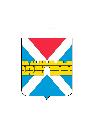 АДМИНИСТРАЦИЯ  КРЫМСКОГО  ГОРОДСКОГО  ПОСЕЛЕНИЯКРЫМСКОГО РАЙОНАПОСТАНОВЛЕНИЕот ____________                                                                                                             № ________город КрымскОб утверждении административного регламентапредоставления администрацией Крымскогогородского поселения Крымского районамуниципальной услуги «Предоставлениеторгового места участнику ярмарки»В  целях   повышения качества  и доступности  муниципальных услуг       в сфере потребительского  рынка,  предоставляемых   населению Крымского городского поселения Крымского района и определения сроков                            и последовательности действий (административных процедур)                                  при предоставлении муниципальной услуги, в соответствии с Федеральным законом от 27 июля 2010 г. № 210-ФЗ «Об организации предоставления государственных и муниципальных услуг»,  законом Российской Федерации     от 6 октября 2003 г. № 131-ФЗ «Об общих принципах организации местного самоуправления в Российской Федерации», законом Российской Федерации     от 28 декабря 2009 г. № 381-ФЗ «Об основах государственного регулирования торговой деятельности в Российской Федерации», законом Российской Федерации от 24 ноября 1995 г. № 181-ФЗ «О социальной защите инвалидов     в Российской Федерации», постановлением правительства от 16 мая               2011 г. № 373 «О разработке и утверждении административных регламентов осуществления государственного контроля (надзора) и административных регламентов предоставления государственных услуг», законом Краснодарского края от 1 марта 2011 г. № 2195-КЗ «Об организации деятельности розничных рынков и ярмарок на территории Краснодарского края», Уставом Крымского городского поселения Крымского района п о с т а н о в л я ю:Утвердить административный регламент предоставления администрацией Крымского городского поселения Крымского района муниципальной услуги «Предоставление торгового места участнику ярмарки» (приложение).Считать утратившими силу постановления администрации Крымского городского поселения Крымского района:от 25 ноября 2014 г.  № 1931  «Об утверждении административного2регламента предоставления администрацией Крымского городского поселения Крымского района муниципальной услуги «Предоставление торгового места участнику ярмарки»;от 14 февраля 2019 г. № 91 «О внесении изменений в постановление администрации Крымского городского поселения Крымского района                 от 25 ноября 2014 г.  № 1931  «Об утверждении административного регламента предоставления администрацией Крымского городского поселения Крымского района муниципальной услуги «Предоставление торгового места участнику ярмарки».Организационному   отделу администрации Крымского городского поселения Крымского района (Завгородняя Е.Н.) разместить настоящее постановление на   официальном   сайте   администрации   Крымского   городского поселения Крымского района в сети «Интернет».Общему отделу  администрации Крымского городского поселения Крымского района (Колесник С.С.) обнародовать настоящее постановление       в соответствии с утверждённым порядком обнародования муниципальных правовых актов Крымского городского поселения Крымского района.Контроль за выполнением настоящего постановления возложить    на заместителя главы Крымского городского поселения Крымского района Забарину М.А.       6. Постановление вступает в силу со дня его обнародования.Глава Крымского городскогопоселения Крымского района                                                              Я.Г. Будагов